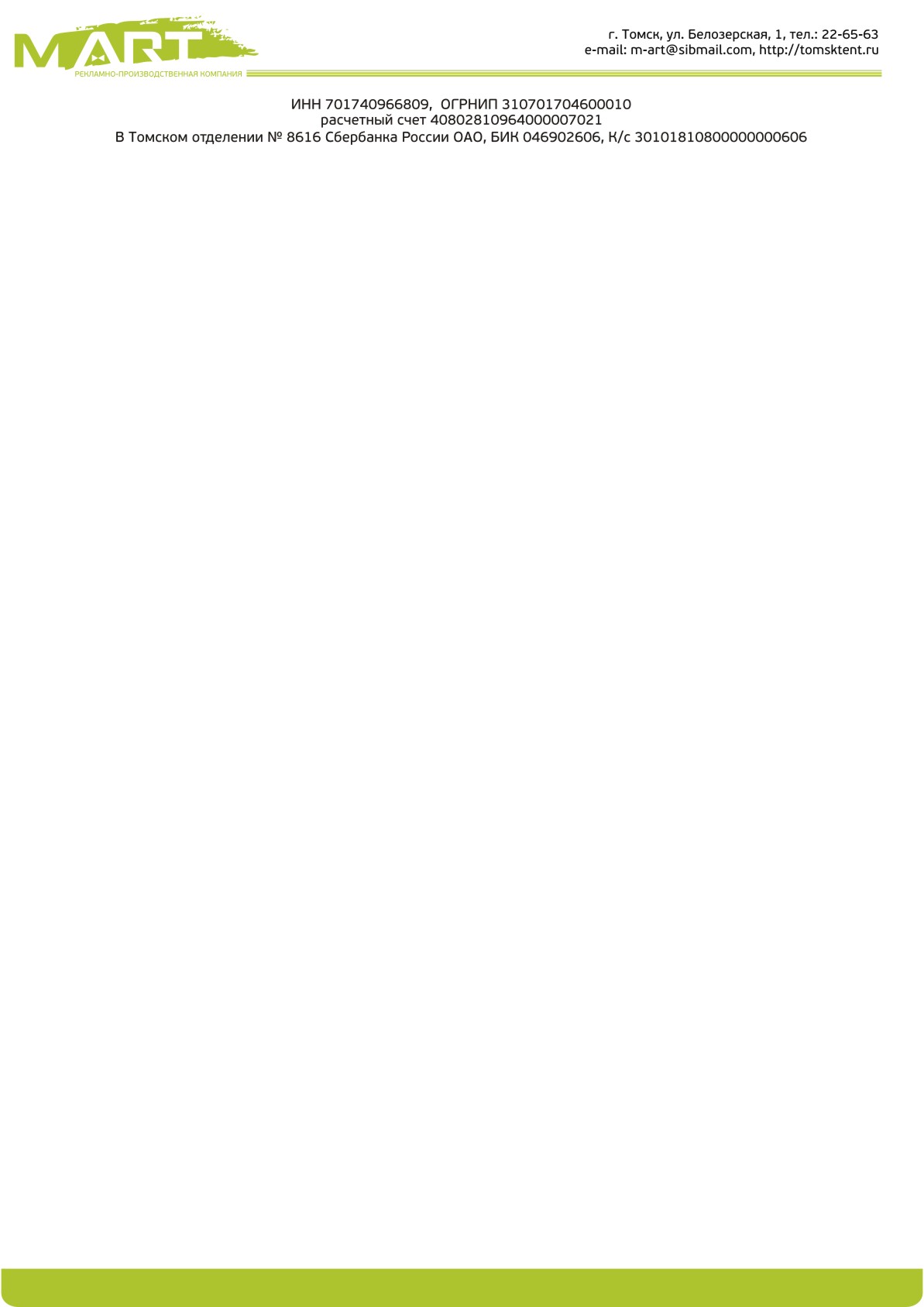 ЗАБОРЫ. Изготовление.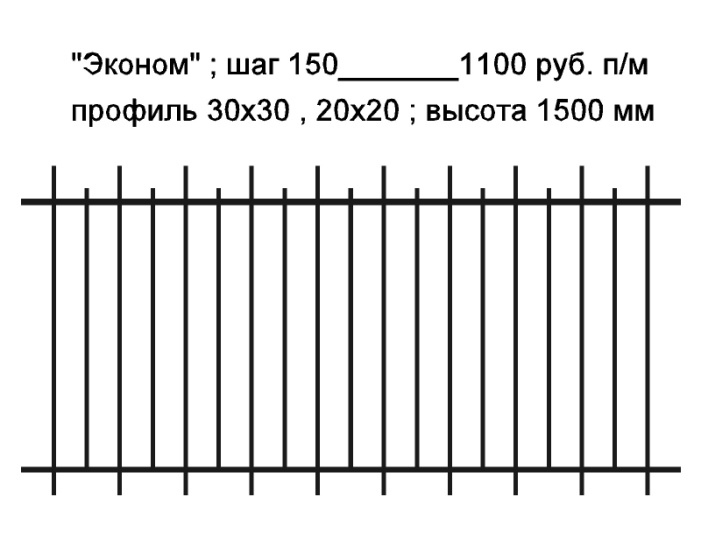 Забор «Эконом» Шаг прутьев 150ммПрофтруба 30х30х2мм, 20х20х2мм.Высота 1500мм.Окрашен грунт эмалью – цвет черный.Рекомендуемый пролет 3 м.Стоимость – 1100 р/м.п.Несущие столбы -  60х60х2мм, 2,5м – 600р./шт.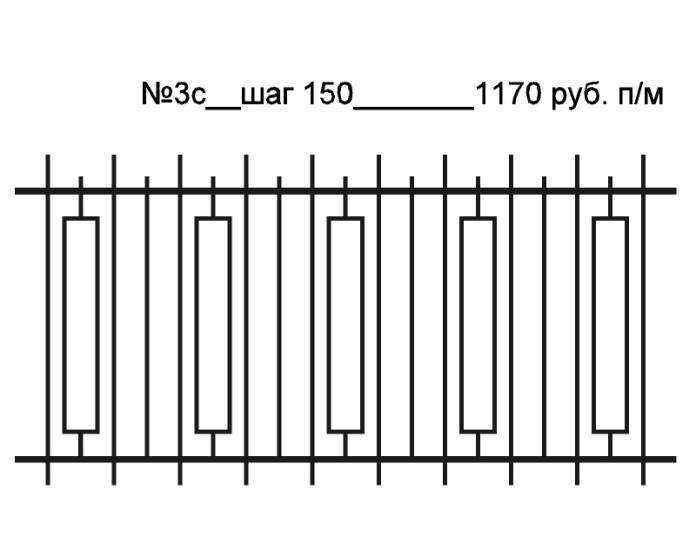 Забор «Вертикаль» Шаг прутьев 150ммПрофтруба 30х30х2мм, 20х20х2мм.Высота 1500мм.Окрашен грунт эмалью – цвет черный.Рекомендуемый пролет 3 м.Стоимость – 1170 р/м.п.Несущие столбы -  60х60х2мм, 2,5м – 600р./шт.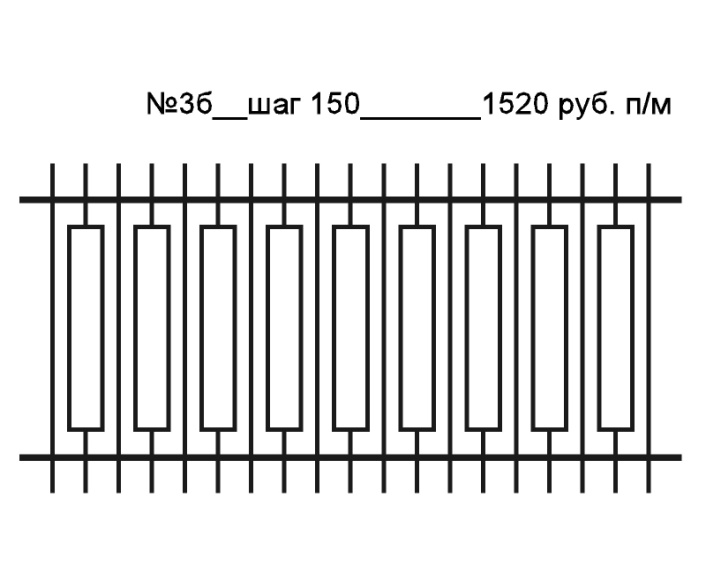 Забор «Частокол» Шаг прутьев 150ммПрофтруба 30х30х2мм, 20х20х2мм.Высота 1500мм.Окрашен грунт эмалью – цвет черный.Рекомендуемый пролет 3 м.Стоимость – 1520 р/м.п.Несущие столбы -  60х60х2мм, 2,5м – 600р./шт.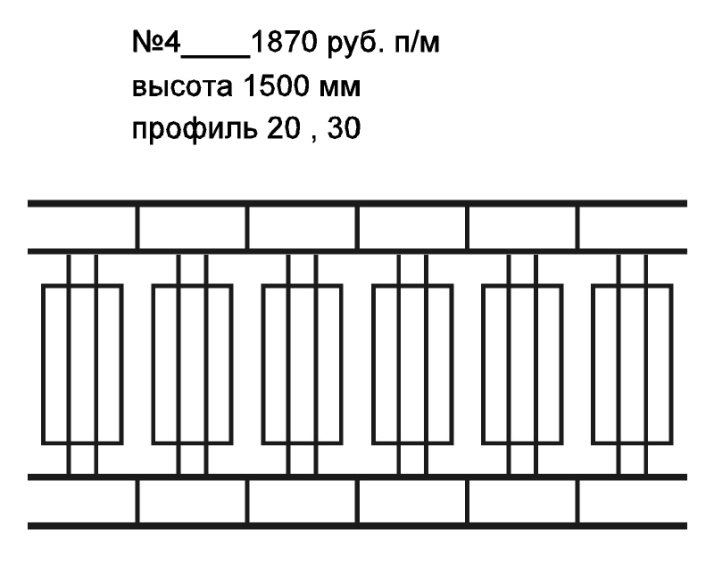 Забор «№4» Профтруба 30х30х2мм, 20х20х2мм.Высота 1500мм.Окрашен грунт эмалью – цвет черный.Рекомендуемый пролет 3 м.Стоимость – 1870 р/м.п.Несущие столбы -  60х60х2мм, 2,5м – 600р./шт.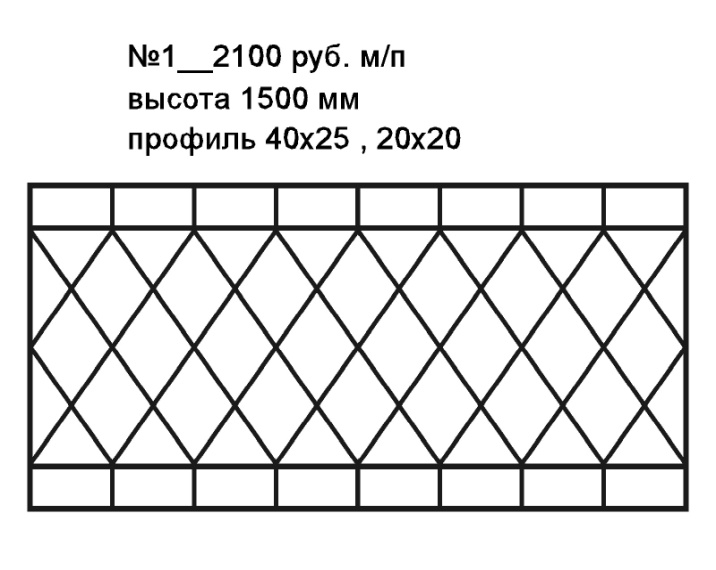 Забор «Ромб» Профтруба 40х25х2мм, 20х20х2мм.Высота 1500мм.Окрашен грунт эмалью – цвет черный.Рекомендуемый пролет 3 м.Стоимость – 2100 р/м.п.Несущие столбы -  60х60х2мм, 2,5м – 600р./шт.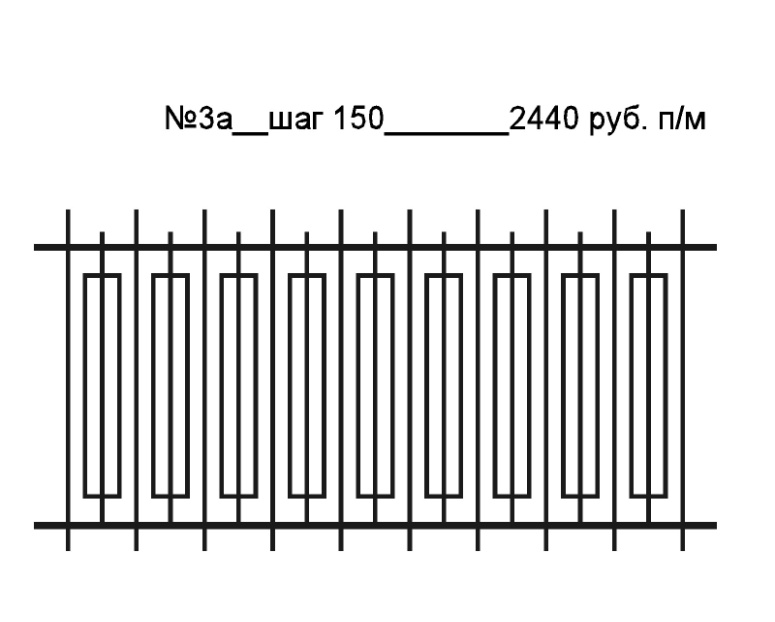 Забор «Добротный» Шаг прутьев 150ммПрофтруба 30х30х2мм, 20х20х2мм.Высота 1500мм.Окрашен грунт эмалью – цвет черный.Рекомендуемый пролет 3 м.Стоимость – 2440 р/м.п.Несущие столбы -  60х60х2мм, 2,5м – 600р./шт.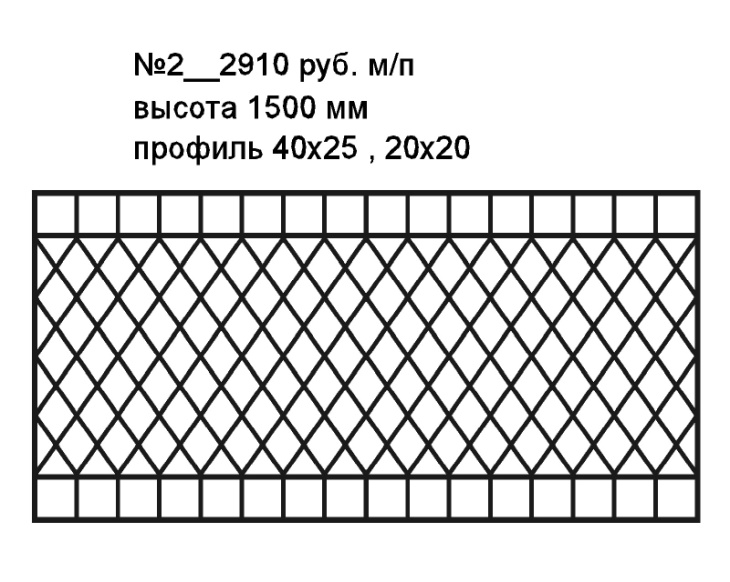 Забор «Сеть» Профтруба 40х25х2мм, 20х20х2мм.Высота 1500мм.Окрашен грунт эмалью – цвет черный.Рекомендуемый пролет 3 м.Стоимость – 2910 р/м.п.Несущие столбы -  60х60х2мм, 2,5м – 600р./шт.